Жилой комплекс «Фили Град» - проект года комфорт-класса в Москве30.03.2017 г. Компания MR Group сообщает о признании жилого комплекса «Фили Град» лауреатом в номинации «Проект года комфорт-класса» премии Move Realty Awards. Жюри премии оценило такие характеристики комплекса, как стоимость квадратного метра, транспортную доступность и наличие необходимой инфраструктуры. Статус финалиста премии в своих номинациях получили жилые комплексы MR Group «Воробьёв Дом», «Водный», PerovSky, «Савёловский Сити», а также комплекс апартаментов «Двинцев,14» и проекты, возводимые совместно с Coalco, - «Басманный,5» и «Царская площадь».Многофункциональный комплекс «Фили Град» является первым проектом «Большого Сити». Комплекс расположен по адресу Береговой проезд, вл. 5, недалеко от делового центра «Москва-Сити» и исторического центра Москвы, в 10 минутах пешком от м. «Фили». При этом рядом находятся Москва-река и Филёвский парк, которые создают комфортное экологическое окружение.Первая очередь ЖК «Фили Град» состоит из корпусов переменной этажности, образующих единый двор. Из окон квартир и апартаментов открываются панорамные виды на Москва-реку и центр «Москва Сити». Ввод в эксплуатацию первой очереди «Фили Град» состоялся в 4 квартале 2015 года – практически на полгода раньше заявленного срока. Оригинальная композиция второй очереди разработана известным архитектурным бюро Speech и представляет собой семь корпусов от 22 до 25 этажей, вместе образующих единую, почти скульптурную форму, напоминающую римский Колизей, и объединенных стилобатом с подземной частью. В комплексе представлены квартиры и апартаменты площадью от 28 до 144 квадратных метров. Во время визита на объект 11 марта 2016 года, мэр Москвы Сергей Собянин отметил, что квартал «Фили Град» является хорошим примером комплексной застройки, где созданы необходимые условия и для проживания, и для работы, а также имеются социально-бытовые, культурные объекты.Во второй очереди проекта располагаются бизнес-центр класса А и торговый комплекс. Бизнес-центр представляет собой здание высотой 20 этажей, общая площадь здания – 26 940 кв. м, площадь типового этажа составляет 1 170 кв. м. Здесь предлагаются офисные блоки от 150 кв. м. С помощью современных архитектурных решений в офисной башне удалось достичь высокой эффективности помещений. Так, все коммуникации расположены в центральном ядре, высота потолков составляет 3,6 м.В торговом комплексе «Фили Град» общей площадью 15 тыс. кв. м разместится порядка 50 магазинов и объектов инфраструктуры, в том числе рестораны и кафе, химчистка полного цикла, салон красоты, аптека, отделение банка и другие услуги.Благоустройство второй очереди будет выполнено архитектурным бюро Wowhaus. В концепции поддерживается идея многоуровневой организации пространства: похожее решение применено при благоустройстве Крымской набережной в столице, которая является излюбленным местом прогулок москвичей. Помимо общественного пространства с площадками для занятия спортом и игровых зон для детей, здесь предусмотрены приватные ниши – для неспешного отдыха на гамаках, воркаута, просмотра кино на открытом воздухе, коворкинга, пикников и т.д. Уникальной особенностью концепции, объединяющей эти активности, станет деревянный пешеходный разноуровневый мост, который создаст имитацию ландшафта. «Фили Град» отличается качественной инфраструктурой: здесь предусмотрено строительство детского сада, центра раннего развития (от 1,8 до 7 лет), супермаркетов, торговой галереи, кафе, детских и спортивных площадок, обширного многоуровневого паркинга (более 2100 машиномест). Кроме того, в непосредственной близости к жилому комплексу расположены детская школа искусств им. А. А. Алябьева и школа олимпийского резерва, которые позволят родителям обеспечить досуг для своих детей. Жилой комплекс является финалистом премии Urban Awards-2013 в номинациях «Лучший комплекс апартаментов комфорт-класса» и «Инновация года» и премии PRO Realty 2013.О компании MR GroupКомпания MR Group успешно работает на российском рынке с 2003 года и является одним из лидеров в девелопменте жилой и коммерческой недвижимости в России. Компания MR Group – четырежды Девелопер года (по версии премий Urban Awards, CRE Awards, Move Awards и "Рекорды рынка недвижимости"). Портфель компании – это 35 объектов общей площадью 5 миллионов кв. м в Москве, Московской области и Сочи. В настоящее время в стадии реализации в Москве находятся вторая очередь многофункционального комплекса «Савеловский Сити», жилые комплексы «Водный» и «Фили Град», «Воробьев Дом», PerovSky и «Ясный»,  проекты совместно с Coalco – жилые комплексы «Пресня Сити», «Царская площадь», комплекс апартаментов «Басманный,5» а также жилой микрорайон «Эко Видное 2.0» в Подмосковье. Накопленный профессиональный опыт позволяет MR Group оказывать полный спектр услуг: от подбора площадки под объект недвижимости, получения разрешительной документации до проектирования, осуществления строительства и дальнейшей эксплуатации. Более подробную информацию о MR Group можно получить на www.mr-group.ru  Дополнительная информация Пресс-служба +7 (495) 797-55-22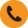 press@mr-group.ru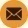 